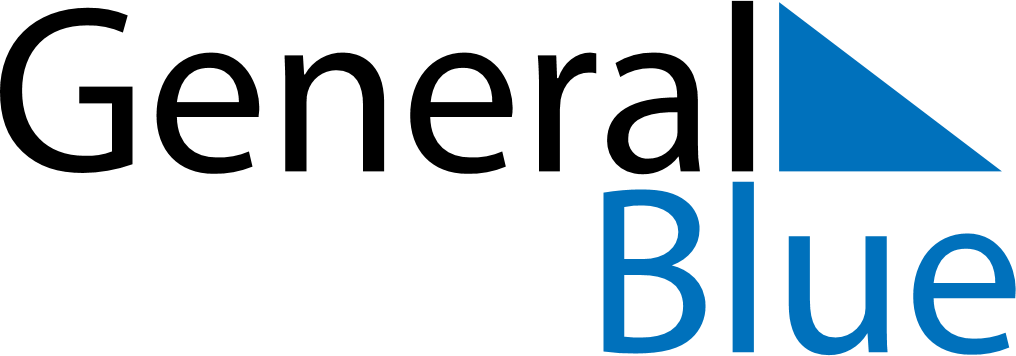 Weekly CalendarAugust 2, 2020 - August 8, 2020Weekly CalendarAugust 2, 2020 - August 8, 2020Weekly CalendarAugust 2, 2020 - August 8, 2020Weekly CalendarAugust 2, 2020 - August 8, 2020Weekly CalendarAugust 2, 2020 - August 8, 2020Weekly CalendarAugust 2, 2020 - August 8, 2020Weekly CalendarAugust 2, 2020 - August 8, 2020SundayAug 02SundayAug 02MondayAug 03TuesdayAug 04WednesdayAug 05ThursdayAug 06FridayAug 07SaturdayAug 085 AM6 AM7 AM8 AM9 AM10 AM11 AM12 PM1 PM2 PM3 PM4 PM5 PM6 PM7 PM8 PM9 PM10 PM